ZÁPIS DO NOVÉ MATEŘSKÉ ŠKOLY CHLÍSTOVICESE SÍDLEM V KRSOVICÍCHSE KONÁ 4. 7. 2018NA OBECNÍM ÚŘADĚOD 13 DO 16 h.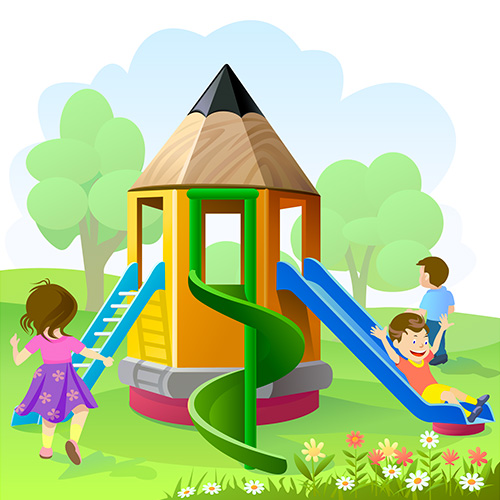 